BRC CHAMPIONSHIPS 2022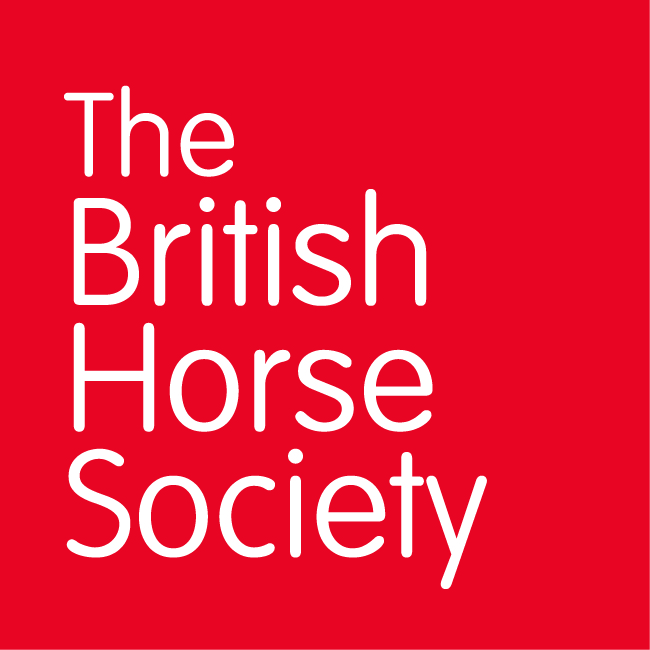 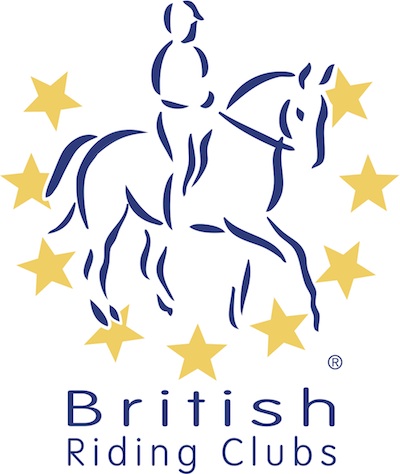 AREA 06 SUMMER QUALIFIER DATESClosing dates for all qualifiers are 21 days before the event.Please note qualifiers should be held at least 28 days before the Championship date.COMPETITIONDATEVENUEORGANISEROfficialStewardHorse Trials 28/05/2022Snowball FarmIrene Harper,1 Cliffords Way,Bourne End,SL8 5TR.07974 938685irene.harper170@btinternet.com Peter Dryzek07767 457929peter.dryzek@gmail.comSummer Dressage19/06/2022Henley Showground, HambledenGina Beamish,2 Pump Lane North,Marlow,SL7 3RD.07725 338251rioeventing@gmail.comKellie Jones07508 188156kellie.ej76@gmail.comDressage to Music21/08/2022Berkshire CollegeKellie Jones,Lily, Thames & Kennet Marina,Henley Road,Caversham,RG4 6LQ.kellie.ej76@gmail.comJane Skeats
07504 038370
janeybe@hotmail.comIntroductory Dressage21/08/2022Berkshire CollegeKellie Jones,Lily, Thames & Kennet Marina,Henley Road,Caversham,RG4 6LQ.kellie.ej76@gmail.comJane Skeats
07504 038370
janeybe@hotmail.comSummer Show Jumping10/07/2022Berkshire College Irene Harper,1 Cliffords Way,Bourne End,SL8 5TR.07974 938685irene.harper170@btinternet.comLara Booth,19 Circuit Lane, Reading, RG30 3HB07715 759555lara.booth@genesys.comHelen Howard07786 673527howardhj@btinternet.com